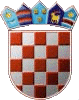 REPUBLIKA HRVATSKAKOPRIVNIČKO- KRIŽEVAČKA ŽUPANIJAOPĆINA SVETI IVAN ŽABNOOpćinsko vijećeKLASA: 023-01/15-01/01URBROJ: 2137/19-02/1-15-1Sveti Ivan Žabno, 23. ožujka 2015.	Na temelju članka 32. Statuta Općine Sveti Ivan Žabno («Službeni glasnik Koprivničko- križevačke županije» broj 10/13) i članka 74. Poslovnika Općinskog vijeća Općine Sveti Ivan Žabno («Službeni glasnik Koprivničko- križevačke županije» broj 12/09 i 6/13), sazivam 13. sjednicu Općinskog vijeća Općine Sveti Ivan Žabno za dan                                  30. ožujka 2015. godine (ponedjeljak) u 18,30 sati.	Sjednica će se održati u zgradi Općine Sveti Ivan Žabno, Trg Karla Lukaša 11, Općinska vijećnica. Za sjednicu predlažem sljedeći            D N E V N I   R E DDonošenje Odluke o izradi Strateškog razvojnog programa Općine Sveti Ivan Žabno za razdoblje od 2015. do 2020. godine,Donošenje Odluke o raspoređivanju redovitih godišnjih sredstava za rad političkih stranaka zastupljenih u Općinskom vijeću Općine Sveti Ivan Žabno za 2015. godinu,Donošenje Plana zaštite i spašavanja Općine Sveti Ivan Žabno,Donošenje Plana civilne zaštite Općine Sveti Ivan Žabno,Donošenje Smjernica za organizaciju  i razvoj sustava zaštite i spašavanja na području Općine Sveti Ivan Žabno u 2015.Razmatranje Izvješća o izvršenju Programa gradnje objekata i uređaja komunalne infrastrukture na području Općine Sveti Ivan Žabno u 2014. godini,Razmatranje Izvješća o izvršenju Programa održavanja komunalne infrastrukture na području Općine Sveti Ivan Žabno u 2014. godini,Razmatranje Izvješća o provedbi Plana gospodarenja otpadom na području Općine Sveti Ivan Žabno za 2014.,Izvješće Državnog ureda za reviziju o obavljenoj reviziji gospodarenja otpadom na području Koprivničko- križevačke županije,Izvješće Državnog ureda za reviziju o obavljenoj reviziji osnivanja i ulaganja u      opremanje i razvoj poduzetničkih zona na području Koprivničko- križevačke                  županije,Izvješće o radu općinskog načelnika Općine Sveti Ivan Žabno za razdoblje od 1.       siječnja do 30. lipnja 2014. godine, Izvješće o radu općinskog načelnika Općine Sveti Ivan Žabno za razdoblje od 1.       srpnja do 31. prosinca 2014.13. Dogovor oko Mjesnih odbora,14. Pitanja članova Općinskog vijeća.Svi materijali iz predloženog dnevnog reda dostavljaju se uz poziv za sjednicu.	Molim članove Općinskog vijeća da na sjednicu dođu u zakazano vrijeme, a eventualnu  spriječenost opravdaju telefonom na broj 048/851-041.O tome obavijest:Članovi Općinskog vijeća,Općinski načelnik,Zamjenik općinskog načelnika,Radio Križevci. 							          PREDSJEDNICA:                                                                                                  Dunja Trakoštanec Jokić, v.r.Dogovor oko Mjesnih odbora (Donošenje Odluke o provedbi izbora za Mjesne odbore)Godišnji izvještaj o izvršenju Proračuna Općine Sveti Ivan Žabno za 2014. godinu,Donošenje Odluke o davanju na natječaj poslovni prostor na Trgu Karla Lukaša 1 (koji koristi HDZ) sukladno nalazu i mišljenju revizije,